Il corso di Corno offre la possibilità di approcciare uno strumento musicale, tra i più versatili in termini di colore, timbro ed impiego negli organici: musica da camera, orchestra sinfonica, orchestra di fiati, e in termini di repertorio: dalla musica barocca alla colonna sonora. Il suo timbro passa dal morbido ed evocativo all’energico e potente. Il corno è uno strumento che offre la possibilità, a seconda della propria attitudine e predisposizione e all’obiettivo che ci si prefigge, di trovare il proprio ruolo all’interno della sezione.Il corso di Corno offre la possibilità di approcciare uno strumento musicale, tra i più versatili in termini di colore, timbro ed impiego negli organici: musica da camera, orchestra sinfonica, orchestra di fiati, e in termini di repertorio: dalla musica barocca alla colonna sonora. Il suo timbro passa dal morbido ed evocativo all’energico e potente. Il corno è uno strumento che offre la possibilità, a seconda della propria attitudine e predisposizione e all’obiettivo che ci si prefigge, di trovare il proprio ruolo all’interno della sezione.▼ A chi è rivoltoA coloro che desiderano approcciarsi allo strumento, sia a coloro che non hanno esperienze musicali pregresse, sia coloro che vogliono migliorare la propria tecnica ed espressione musicale. L’età minima richiesta è 8/9 anni. ▼ Contenuti del corsoImpostazione corretta all’imboccatura Esercizi di respirazione diaframmaticaEsercizi di affinamento e potenziamento dell’attitudine musicale (orecchio musicale)Esercizi e studi progressivi volti ad acquisire/migliorare la tecnica strumentale  e le abilità espressiveEsercizi e studi di musica d’assieme, partendo da duetti (con l’insegnante) a piccoli gruppi omogenei per strumento o in piccoli ensemble misti.Esibizione in saggi musicali.▼ Sbocchi FormativiPartecipare ai saggi musicaliPartecipare come primo step ad esibizioni nell’organico della Junior BandPartecipare a concerti ed attività musica nell’organico del complesso bandisticoPossibilità di prepararsi per gli esami di ammissione al  conservatorio ed istituti superiori musicali ▼ Testi consigliatiAscolta, leggi e suona – vol. 1 e 2 De HaskeMetodi Rubank Educational – elementare, intermedio, avanzato.Esercizi e studi estratti da metodi diversificati 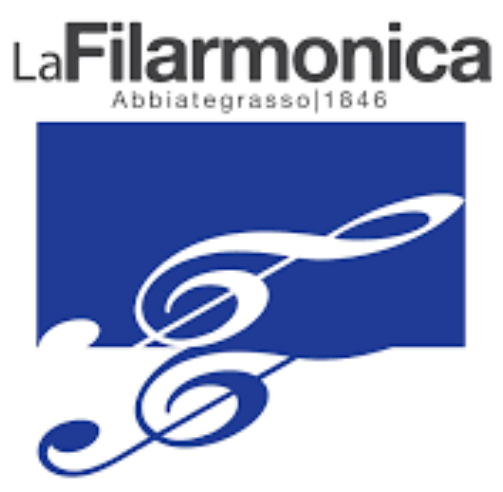 